                          2020-2021 EĞİTİM ÖĞRETİM YILI MAYIS AYI AYLIK PLANI DEĞERLER EĞİTİMİ            İNGİLİZCE            İNGİLİZCE            İNGİLİZCEAYIN RENGİAYIN RENGİAYIN RAKAMIAYIN RAKAMIAYIN RAKAMIAYIN TÜRK BÜYÜĞÜAYIN TÜRK BÜYÜĞÜAYIN TÜRK BÜYÜĞÜAYIN ŞEKLİEMPATİ, HZ. İBRAHİM (A.S) PEYGAMBERİN HAYATIHADİS; HAYA İMANDANDIR.-FOODS AND DRİNKS -FOODS AND DRİNKS -FOODS AND DRİNKS ARA RENKLERARA RENKLER               0-10               0-10               0-10FATİH SULTAN MEHMETFATİH SULTAN MEHMETFATİH SULTAN MEHMETGEOMETRİK ŞEKİLLER   MÜZİK ETKİNLİĞİ   MÜZİK ETKİNLİĞİ   MÜZİK ETKİNLİĞİOYUN ETKİNLİĞİOYUN ETKİNLİĞİOYUN ETKİNLİĞİOYUN ETKİNLİĞİTÜRKÇE DİL ETKİNLİĞİTÜRKÇE DİL ETKİNLİĞİTÜRKÇE DİL ETKİNLİĞİAKIL VE ZEKÂAKIL VE ZEKÂAKIL VE ZEKÂ  -RİTİM ÇALIŞMAMIZ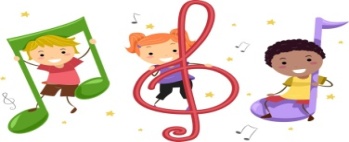   -RİTİM ÇALIŞMAMIZ  -RİTİM ÇALIŞMAMIZ  -PARKUR  -TAKIM ÇALISMASI  -ÇARKI ÇEVİR VE TAT OYUNU  -SAYI OYUNU   -TOP TAŞIMA – AYNISINI YAP OYUNU-GEOMETRİK ŞEKİLLER ÇARK (M)-KODLAMA OYUNU (B)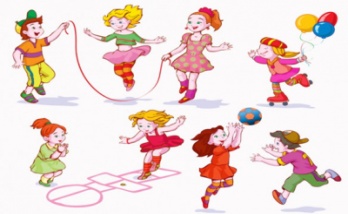   -PARKUR  -TAKIM ÇALISMASI  -ÇARKI ÇEVİR VE TAT OYUNU  -SAYI OYUNU   -TOP TAŞIMA – AYNISINI YAP OYUNU-GEOMETRİK ŞEKİLLER ÇARK (M)-KODLAMA OYUNU (B)  -PARKUR  -TAKIM ÇALISMASI  -ÇARKI ÇEVİR VE TAT OYUNU  -SAYI OYUNU   -TOP TAŞIMA – AYNISINI YAP OYUNU-GEOMETRİK ŞEKİLLER ÇARK (M)-KODLAMA OYUNU (B)  -PARKUR  -TAKIM ÇALISMASI  -ÇARKI ÇEVİR VE TAT OYUNU  -SAYI OYUNU   -TOP TAŞIMA – AYNISINI YAP OYUNU-GEOMETRİK ŞEKİLLER ÇARK (M)-KODLAMA OYUNU (B) -PARMAK OYUNU -TEKERLEME  -BİLMECE -HİKÂYE OKUMA -GÖLGE EŞLEŞTİRME -MANDALA-SCAMPER ÇALIŞMAS--SORUMLULUK PROJESİ (YUMURTA)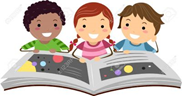  -PARMAK OYUNU -TEKERLEME  -BİLMECE -HİKÂYE OKUMA -GÖLGE EŞLEŞTİRME -MANDALA-SCAMPER ÇALIŞMAS--SORUMLULUK PROJESİ (YUMURTA) -PARMAK OYUNU -TEKERLEME  -BİLMECE -HİKÂYE OKUMA -GÖLGE EŞLEŞTİRME -MANDALA-SCAMPER ÇALIŞMAS--SORUMLULUK PROJESİ (YUMURTA)-KODLAMA(G)-BÜYÜK-KÜÇÜK DAİRE(T)-ÇUBUK VE RENK(T)-GÖRSEL ALGU VE DİKKAT ÇALIŞMASI(G)-ZE-KARE-DİKKAT PUZZLE-YÖNERGE TOP EŞLEŞTİRME(T)-MANGALA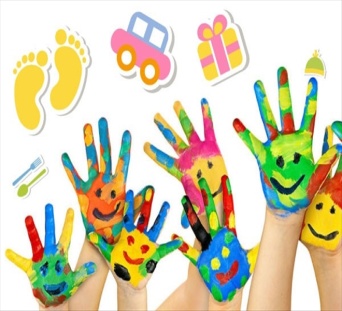 -KODLAMA(G)-BÜYÜK-KÜÇÜK DAİRE(T)-ÇUBUK VE RENK(T)-GÖRSEL ALGU VE DİKKAT ÇALIŞMASI(G)-ZE-KARE-DİKKAT PUZZLE-YÖNERGE TOP EŞLEŞTİRME(T)-MANGALA-KODLAMA(G)-BÜYÜK-KÜÇÜK DAİRE(T)-ÇUBUK VE RENK(T)-GÖRSEL ALGU VE DİKKAT ÇALIŞMASI(G)-ZE-KARE-DİKKAT PUZZLE-YÖNERGE TOP EŞLEŞTİRME(T)-MANGALAFEN VE DOĞAETKİNLİĞİFEN VE DOĞAETKİNLİĞİMONTESSORİ ETKİNLİĞİMONTESSORİ ETKİNLİĞİMONTESSORİ ETKİNLİĞİSANAT ETKİNLİĞİSANAT ETKİNLİĞİSANAT ETKİNLİĞİDRAMADRAMADRAMAMATEMATİK ETKİNLİĞİMATEMATİK ETKİNLİĞİ-BUZ VE TUZ DENEYİ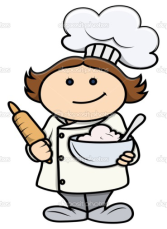 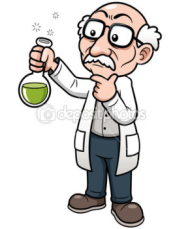 -BUZ VE TUZ DENEYİ-YÖNERGE(LASTİK TOKA)-GÖRSEL DİKKAT OYUNU(G)-SARI DAİRE ÇİZGİ(G)-ŞEKİL VE RENK EŞLEŞTİRME(G)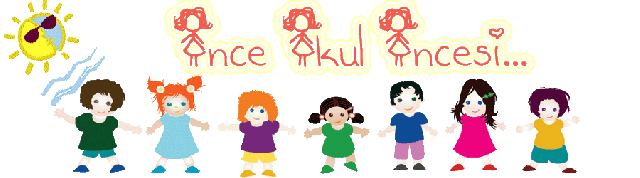 -YÖNERGE(LASTİK TOKA)-GÖRSEL DİKKAT OYUNU(G)-SARI DAİRE ÇİZGİ(G)-ŞEKİL VE RENK EŞLEŞTİRME(G)-YÖNERGE(LASTİK TOKA)-GÖRSEL DİKKAT OYUNU(G)-SARI DAİRE ÇİZGİ(G)-ŞEKİL VE RENK EŞLEŞTİRME(G)-DENİZALTI(G)-KÖPEK-SEVİMLİ PANDA-DONDURMA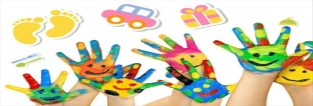 -DENİZALTI(G)-KÖPEK-SEVİMLİ PANDA-DONDURMA-DENİZALTI(G)-KÖPEK-SEVİMLİ PANDA-DONDURMA- HİKAYE CANLANDIRMA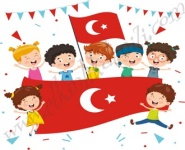 BİLGİNİZE SEVGİLERİMİZLEZEYNEP ÖZYÜREK- HİKAYE CANLANDIRMABİLGİNİZE SEVGİLERİMİZLEZEYNEP ÖZYÜREK- HİKAYE CANLANDIRMABİLGİNİZE SEVGİLERİMİZLEZEYNEP ÖZYÜREK-MATEMATİK ÇARKI-TOPLAMA- ÇIKARTMA  İŞLEMİ(EL)-ÖNCESİ VE SONRASI(M)-ÇIKART VE EŞLEŞTİR(B)-MATEMATİK ÇARKI-TOPLAMA- ÇIKARTMA  İŞLEMİ(EL)-ÖNCESİ VE SONRASI(M)-ÇIKART VE EŞLEŞTİR(B)DEĞERLİ VELİMİZ;          *PAZARTESİ GÜNÜ KİTAP GÜNÜDÜR.( Çocuklarımızın yaş düzeyine uygun evden getirdikleri kitaplar okunacaktır.)          *PERŞEMBE GÜNLERİMİZ, SAĞLIKLI YİYECEK PAYLAŞIM GÜNÜDÜR.(KURUYEMİŞ VEYA MEYVE)           - BU AY GEZİMİZ OLACAKTIR.                                                                                                                                                                                                      BİLGİLERİNİZE  SEVGİLERİMLE…	GİZEM AKHANDEĞERLİ VELİMİZ;          *PAZARTESİ GÜNÜ KİTAP GÜNÜDÜR.( Çocuklarımızın yaş düzeyine uygun evden getirdikleri kitaplar okunacaktır.)          *PERŞEMBE GÜNLERİMİZ, SAĞLIKLI YİYECEK PAYLAŞIM GÜNÜDÜR.(KURUYEMİŞ VEYA MEYVE)           - BU AY GEZİMİZ OLACAKTIR.                                                                                                                                                                                                      BİLGİLERİNİZE  SEVGİLERİMLE…	GİZEM AKHANDEĞERLİ VELİMİZ;          *PAZARTESİ GÜNÜ KİTAP GÜNÜDÜR.( Çocuklarımızın yaş düzeyine uygun evden getirdikleri kitaplar okunacaktır.)          *PERŞEMBE GÜNLERİMİZ, SAĞLIKLI YİYECEK PAYLAŞIM GÜNÜDÜR.(KURUYEMİŞ VEYA MEYVE)           - BU AY GEZİMİZ OLACAKTIR.                                                                                                                                                                                                      BİLGİLERİNİZE  SEVGİLERİMLE…	GİZEM AKHANDEĞERLİ VELİMİZ;          *PAZARTESİ GÜNÜ KİTAP GÜNÜDÜR.( Çocuklarımızın yaş düzeyine uygun evden getirdikleri kitaplar okunacaktır.)          *PERŞEMBE GÜNLERİMİZ, SAĞLIKLI YİYECEK PAYLAŞIM GÜNÜDÜR.(KURUYEMİŞ VEYA MEYVE)           - BU AY GEZİMİZ OLACAKTIR.                                                                                                                                                                                                      BİLGİLERİNİZE  SEVGİLERİMLE…	GİZEM AKHANDEĞERLİ VELİMİZ;          *PAZARTESİ GÜNÜ KİTAP GÜNÜDÜR.( Çocuklarımızın yaş düzeyine uygun evden getirdikleri kitaplar okunacaktır.)          *PERŞEMBE GÜNLERİMİZ, SAĞLIKLI YİYECEK PAYLAŞIM GÜNÜDÜR.(KURUYEMİŞ VEYA MEYVE)           - BU AY GEZİMİZ OLACAKTIR.                                                                                                                                                                                                      BİLGİLERİNİZE  SEVGİLERİMLE…	GİZEM AKHANDEĞERLİ VELİMİZ;          *PAZARTESİ GÜNÜ KİTAP GÜNÜDÜR.( Çocuklarımızın yaş düzeyine uygun evden getirdikleri kitaplar okunacaktır.)          *PERŞEMBE GÜNLERİMİZ, SAĞLIKLI YİYECEK PAYLAŞIM GÜNÜDÜR.(KURUYEMİŞ VEYA MEYVE)           - BU AY GEZİMİZ OLACAKTIR.                                                                                                                                                                                                      BİLGİLERİNİZE  SEVGİLERİMLE…	GİZEM AKHANDEĞERLİ VELİMİZ;          *PAZARTESİ GÜNÜ KİTAP GÜNÜDÜR.( Çocuklarımızın yaş düzeyine uygun evden getirdikleri kitaplar okunacaktır.)          *PERŞEMBE GÜNLERİMİZ, SAĞLIKLI YİYECEK PAYLAŞIM GÜNÜDÜR.(KURUYEMİŞ VEYA MEYVE)           - BU AY GEZİMİZ OLACAKTIR.                                                                                                                                                                                                      BİLGİLERİNİZE  SEVGİLERİMLE…	GİZEM AKHANDEĞERLİ VELİMİZ;          *PAZARTESİ GÜNÜ KİTAP GÜNÜDÜR.( Çocuklarımızın yaş düzeyine uygun evden getirdikleri kitaplar okunacaktır.)          *PERŞEMBE GÜNLERİMİZ, SAĞLIKLI YİYECEK PAYLAŞIM GÜNÜDÜR.(KURUYEMİŞ VEYA MEYVE)           - BU AY GEZİMİZ OLACAKTIR.                                                                                                                                                                                                      BİLGİLERİNİZE  SEVGİLERİMLE…	GİZEM AKHANDEĞERLİ VELİMİZ;          *PAZARTESİ GÜNÜ KİTAP GÜNÜDÜR.( Çocuklarımızın yaş düzeyine uygun evden getirdikleri kitaplar okunacaktır.)          *PERŞEMBE GÜNLERİMİZ, SAĞLIKLI YİYECEK PAYLAŞIM GÜNÜDÜR.(KURUYEMİŞ VEYA MEYVE)           - BU AY GEZİMİZ OLACAKTIR.                                                                                                                                                                                                      BİLGİLERİNİZE  SEVGİLERİMLE…	GİZEM AKHANDEĞERLİ VELİMİZ;          *PAZARTESİ GÜNÜ KİTAP GÜNÜDÜR.( Çocuklarımızın yaş düzeyine uygun evden getirdikleri kitaplar okunacaktır.)          *PERŞEMBE GÜNLERİMİZ, SAĞLIKLI YİYECEK PAYLAŞIM GÜNÜDÜR.(KURUYEMİŞ VEYA MEYVE)           - BU AY GEZİMİZ OLACAKTIR.                                                                                                                                                                                                      BİLGİLERİNİZE  SEVGİLERİMLE…	GİZEM AKHANDEĞERLİ VELİMİZ;          *PAZARTESİ GÜNÜ KİTAP GÜNÜDÜR.( Çocuklarımızın yaş düzeyine uygun evden getirdikleri kitaplar okunacaktır.)          *PERŞEMBE GÜNLERİMİZ, SAĞLIKLI YİYECEK PAYLAŞIM GÜNÜDÜR.(KURUYEMİŞ VEYA MEYVE)           - BU AY GEZİMİZ OLACAKTIR.                                                                                                                                                                                                      BİLGİLERİNİZE  SEVGİLERİMLE…	GİZEM AKHANDEĞERLİ VELİMİZ;          *PAZARTESİ GÜNÜ KİTAP GÜNÜDÜR.( Çocuklarımızın yaş düzeyine uygun evden getirdikleri kitaplar okunacaktır.)          *PERŞEMBE GÜNLERİMİZ, SAĞLIKLI YİYECEK PAYLAŞIM GÜNÜDÜR.(KURUYEMİŞ VEYA MEYVE)           - BU AY GEZİMİZ OLACAKTIR.                                                                                                                                                                                                      BİLGİLERİNİZE  SEVGİLERİMLE…	GİZEM AKHANDEĞERLİ VELİMİZ;          *PAZARTESİ GÜNÜ KİTAP GÜNÜDÜR.( Çocuklarımızın yaş düzeyine uygun evden getirdikleri kitaplar okunacaktır.)          *PERŞEMBE GÜNLERİMİZ, SAĞLIKLI YİYECEK PAYLAŞIM GÜNÜDÜR.(KURUYEMİŞ VEYA MEYVE)           - BU AY GEZİMİZ OLACAKTIR.                                                                                                                                                                                                      BİLGİLERİNİZE  SEVGİLERİMLE…	GİZEM AKHAN